Спецификация на светильникиITW SYSTEMS PARK LED-30W/840-I/C-01(ITW1-3700-27-0-551-11)ITW1-HM1/3700/42/0/0/0/27/551/1/0/11/0/0/25/1/114/70/6565/5/2.4/2/1/85/0/1/6/511/1/4676Серия светильника: парковый PARKКоличество модулей, шт: 1Световой поток светильника, не менее, лм: 3700Активная мощность, Вт: 27Эффективность, не менее, Лм/Вт: 137Производитель светодиодов: OSRAMЦветовая температура, K: 4000Цветопередача, не менее, Ra: 80Количество светодиодов, шт: 70Оптическая система: без отражателей и оптикиКривая силы света: Д (косинусная), FWHM: (120°;100°), Кф= (1,45;1,75)Материал рассеивателя: светорассеивающий поликарбонатТип источника питания: Industrial (165-275V AC 75W)Расположение источника питания: внутреннийТип подключения: клеммная коробкаТип крепежа: на консольМатериал крепежа: оцинкованная стальПокрытие корпуса: серебристый анодУправление яркостью: нетДиапазон рабочих температур, °C: -40 - +50Рабочая температура, °C: 25Место эксплуатации: на открытом воздухеОжидаемый срок службы L70, часов: (25C): 85000Защита оптической части: IP65Защита источника питания: IP65Длина светильника, не более, мм: 791Ширина, мм: 93Высота, мм: 82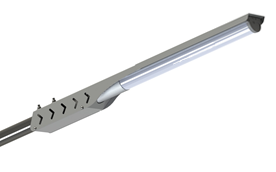 Вес, кг: 3.3Пусковой ток, А: 0.19Пусковой ток (время), мс: <20